Durchführungsbestimmungenfür Tischtennis
K F A   E i c h s f e l d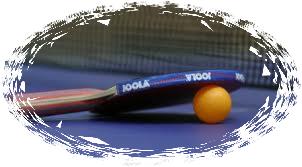 INHALTRAHMENTERMINPLAN	ALLGEMEINE HINWEISE	STICHTAGE	MANNSCHAFTSMELDUNGEN	SPIELMATERIAL	SPIELVERLEGUNGENMANNSCHAFTSSPIELBETRIEBPOKALEINZELTURNIERE	AUF- UND ABSTIEGSREGELUNGENFINANZENNACHWUCHSARBEIT		ANSCHRIFTEN DER GEMEINSCHAFTENGEBÜHRENORDNUNG1. ALLGEMEINE HINWEISEDurchführende Stelle:	Thüringer Tischtennis-Verband (TTTV)		Sportbezirk Nordthüringen   		Kreisfachausschuss Landkreis Eichsfeld2. GRUNDSATZGespielt wird grundsätzlich nach den Regeln der ITTF und auf der Basis der Wettspielordnungen des DTTB und des TTTV. Die nachfolgenden Punkte beinhalten Auszüge bzw. Präzisierungen einzelner Punkte dieser Wettspielordnungen (WO).3. STICHTAGEDer Stichtag für das Spieljahr 2022/23 ist der 1. Januar 2023.4. MANNSCHAFTSMELDUNGENDie Vereinsmeldungen und Terminmeldungen (aller Mannschaften des Vereins fortlaufend, auch Jugend- und Schüler-Mannschaften) sind vom 01.06. bis zum 10.06. jeden Jahres in click-tt einzugeben. Vom 20.06. bis zum 01.07. jeden Jahres müssen die Mannschaftsmeldungen für die Vorrunde der Vereine eingetragen werden. Zur Stärkebestimmung dient der QTTR-Wert vom 11.05. des Jahres.Die Mannschaftsaufstellungen für die Rückrunde sind vom 16.12. bis zum 22.12. jeden Jahres einzutragen, hier gilt der QTTR-Wert vom 11.12. jeden Jahres.Spieler/-innen, die nicht in der Spielberechtigtenliste des Mannschaftsmeldebogens aufgeführt werden, sind nicht spielberechtigt! Hinweise zur Erteilung einer Spielberechtigung unter Punkt 5.Die Mannschaftsaufstellung innerhalb des Vereins hat fortlaufend des QTTR-Wertes des jeweiligen Stichtages zu erfolgen. Eine falsche Reihenfolge zieht einen Sperrvermerkt (SPV) nach sich. Innerhalb der Mannschaft muss ab einer Punktedifferenz von mehr als 35 (ab 36) geändert werden, innerhalb dieser ist die Reihenfolge frei wählbar. Bei einer Differenz von mehr als 50 Punkten (ab 51) muss mannschaftsübergreifend gewechselt werden. Ein SPV gilt immer für die ganze Saison. Ein Spieler mit SPV darf zur Rückrunde nicht in höhere Mannschaften versetzt werden.Um als Stammspieler einer Mannschaft zu gelten, muss der Spieler in der vergangenen Halbserie 3 Einsätze bestritten haben (Doppeleinsätze zählen nicht mehr dazu!). Sollte dies nicht der Fall sein, kann ein Antrag beim Sportwart gestellt werden, falls der Spieler in der Serie davor mindestens 3 Einsätze im Einzel absolviert hat. Trifft dies nicht zu bzw. wird kein Antrag gestellt, bekommt der Spieler den Status als Reservespieler!Spieler können unbegrenzt in höheren Mannschaften Ersatz spielen (sofern sie keinen SPV haben), ohne dabei ihre Spielberechtigung für untere Mannschaften zu verlieren.Für Nachwuchsspieler, die im Erwachsenenbereich spielen sollen, muss eine SBE (Spielberechtigung Erwachsene) im click-tt beantragt werden und müssen im Erwachsenenbereich als NES (Nachwuchsergänzungsspieler) gemeldet sein. Es gibt weiterhin die doppelte Spielberechtigung für Nachwuchsspieler und Damen, allerdings können beide nur in einer Mannschaft als Stammspieler gemeldet werden, in der anderen Mannschaft sind sie dann Reservespieler und tragen nicht zur Sollstärke bei! Die Anzahl der Stammspieler einer Mannschaft muss ständig mindestens ihrer Sollstärke entsprechen.Verliert ein Spieler seinen Status als Stammspieler, muss die Mannschaftsmeldung so angepasst werden, dass alle Mannschaften genügend Stammspieler entsprechend der Sollstärke haben. Der Status Stammspieler wird neu erteilt, wenn der Spieler drei Einsätze (Doppel trägt nicht bei) in der vergangenen Halbserie bestritten hat.Härtefallentscheidungen trifft der Spielleiter in Absprache mit dem Sportausschuss!Die Spielberechtigung für den bisher nicht mitwirkenden Spieler bleibt erhalten (Reservespieler), er trägt jedoch nicht zur Sollstärke der Mannschaft bei.Bei Spielern mit gleichem Familiennamen muss auf jeden Fall der Vorname im Spielberichtsbogen eingetragen werden, auch wenn nur einer dieser Sportfreunde eingesetzt wird, da sonst eine Einzelauswertung nicht möglich ist.5. SPIELBERECHTIGUNGENAnträge für die erstmalige Erteilung einer Spielberechtigung sowie für die Löschung von Spielern müssen direkt im click-tt-Programm gestellt werden. Die Bearbeitung erfolgt durch die Geschäftsstelle des . Bitte dort auf die jeweiligen Fristen zur Löschung achten.Die Wechselanträge für den Wechsel der Spielberechtigung zum 01.07. sind bis zum 31.05. in click-tt zu beantragen.Die Wechselanträge für den Wechsel der Spielberechtigung zum 01.01. sind bis zum 30.11. in click-tt zu beantragen.6. SPIELMATERIALGrundsätzlich sind für den Einsatz von Spielmaterial die Festlegungen der Wettspielordnung verbindlich.Die Liste der zugelassenen Schlägerbeläge, Bälle und Tische kann beim Deutschen TT-Bund im Internet (www.tischtennis.de (Menü: DTTB> Regeln&Satzung > Beläge, Bälle, Tische) abgefordert werden.7. SPIELVERLEGUNGENSpielverlegungen müssen über den Vereinszugang von click-tt beantragt werden. Wenn die andere Partei mit der Verlegung einverstanden ist, entscheidet der Spielleiter, ob er der Verlegung zustimmt. Bei einer Verlegung nach dem ursprünglichen Termin, wird der Antragssteller vom Spielleiter mit einer Gebühr belegt. Ausgenommen von diesen Gebühren sind Verlegungen, wenn einer der im Abschnitt G, Punkt 6 der WO des TTTV fixierten Gründe vorliegt. In einem solchen Fall ist ein Antrag in click-tt zwei Wochen vor dem ursprünglichen Austragungstermin beim Spielleiter einzureichen. Auch Veränderungen der Anspielzeiten sowie Verlegungen vom Sonnabend auf Freitag oder umgekehrt, sowie Verlegungen vor den ursprünglichen Ansetzungstermin, müssen bei entsprechender Begründung vom zuständigen Spielleiter vorgenommen werden.Eigenmächtig verlegte Spiele werden für beide Vereine verloren gewertet.8. MANNSCHAFTSSPIELBETRIEBDer Gastgeber ist verpflichtet, dem Gast das Einspielen in der Wettkampfstätte mindestens 
30 Minuten vor Spielbeginn zu ermöglichen.Die Punktspiele werden in der Regel an 2 Tischen (gleicher Marke) durchgeführt. Es können auch 3 Tische genutzt werden, wenn beide Mannschaftsleiter damit einverstanden sind. Alle Spiele sind fortlaufend ohne Unterbrechung anzusetzen.Die Punktspiele der Herren- und Jugendmannschaften werden im Werner-Scheffler-System ausgetragen. Im Schülerbereich wird das Schwedische-Liga-System gespielt, die Doppelspieler können frei gewählt werden.Bei den Mannschaftsaufstellungen ist die Reihenfolge der Spieler (entsprechend der bestätigten Mannschaftsmeldung) exakt einzuhalten.Die Ausrichter der Schülerturniere stellen nicht nur die Tische, sondern auch die Spielbälle.Dafür erhalten die Ausrichter 25€ Organisationszuschuss.Die Aufstellung der Doppelpaare kann im Werner Scheffler System frei gewählt werden. Tritt eine Mannschaft in Unterzahl an, so kann diese bei 4er-Mannschaften das eine Doppel frei wählen. Treten jedoch beide Mannschaften in Unterzahl an, so wird jeweils das zweite Doppel freigelassen.Spielen mehrere Mannschaften eines Vereins in der gleichen Klasse, so ist die Ersatzgestellung von Spielern der unteren Mannschaften in übergeordneten Mannschaften möglich.Die Spielformulare müssen nicht an die Spielleiter geschickt werden. Die Gastgeber übertragen die Protokolle in das click-tt-Programm. Die Gast-Mannschaften kontrollieren die exakte Eingabe. Bei Unstimmigkeiten ist der Spielleiter zu informieren.Für alle Mannschaftskämpfe muss der Spielbericht bis spätestens 24 Stunden nach der im Spielplan festgelegten Anfangszeit erfasst worden sein.Für die Bezirks- und Landesspielklassen des TTTV gelten 8 Stunden nach der im Spielplan festgesetzten Anfangszeit für die Meldung des Ergebnisses des Mannschaftskampfes. Ein Überschreiten dieser Frist führt zur Verhängung einer Ordnungsgebühr nach GebO des TTTV gegen den Heimverein.Das gleichzeitige Teilnehmen eines Spielers an Spielen zweier Mannschaften ist nicht gestattet. Bei einem solchen Einsatz wird nach WO AbschnittI 4.4 verfahren und das betreffende Spiel nach WO Abschnitt E 3.2 als verloren gewertet.Abweichungen von der richtigen Einzel-Reihenfolge haben für die verursachende Mannschaft Punktabspruch zur Folge.9. POKALDie Pokalspiele der Herrenmannschaften werden im Modifizierten Swaythling-Cup-Systemausgetragen.Die Reihenfolge der Spieler kann f r e i gewählt werden. Es muss sich nicht nach der Mannschaftsaufstellung aus der Meisterschaft gerichtet werden. Die Doppelspieler können frei gewählt werden.Die Gastgebermannschaft trägt ihre Einzelaufstellung zuerst ein und verdeckt diese dann, danach gibt die Gastmannschaftihre Einzelaufstellung bekannt. Die Doppel müssen erst vor Beginn des Doppelspieles bekannt gegeben werden, auch hier sollte wie bei der Bekanntgabe der Einzelspieler verfahren werden.Für alle Mannschaftskämpfe muss der Spielbericht bis spätestens 24 Stundennach der im Spielplan festgelegten Anfangszeit erfasst worden sein.Für die Bezirks- und Landesspielklassen des TTTV gelten 8 Stunden nach der im Spielplan festgesetzten Anfangszeit für die Meldung des Ergebnisses des Mannschaftskampfes. Ein Überschreiten dieser Frist führt zur Verhängung einer Ordnungsgebühr nach GebO des TTTV gegen den Heimverein.10. EINZELTURNIEREDie Termine für Kreismeisterschaften und Kreisranglisten aller Klassen werden vor der Saison auf der Kreisseite angelegt, sind aber auch dem Rahmenterminplan zu entnehmen. Die Ausschreibungen werden 3 Wochen vor dem Termin auf der Kreisseite unter Termine veröffentlicht. Es erfolgt kein Versand mehr per Email, lediglich eine Information in der Whatsapp-Gruppe.Die neue Turniersoftware MKTT macht es empfehlenswert (um zeitliche Verzögerungen zu vermeiden), dass sich jeder Spieler vorher anmeldet und am Turniertag seine Anwesenheit bestätigen muss (weitere Infos auf den jeweiligen Ausschreibungen). Nachmeldungen am Turniertag sind ebenfalls möglich.Nachgemeldete Spieler müssen doppeltes Startgeld entrichten. Vorangemeldete Spieler, die am Turniertag nicht antreten, müssen trotzdem das Startgeld entrichten.Spielball für Einzelturniere der Saison 2022/23 ist der DHS Dual ABS.11. AUF- UND ABSTIEGSREGELUNGENDer Staffelsieger der Kreisoberliga Herren oder eine aufstiegswillige Mannschaft, die nichts mit dem Abstieg zu tun hat, nimmt mit einer Vierer-Mannschaft an den Aufstiegsspielen zur 3. Bezirksliga teil (sofern diese notwendig sind).Die Mannschaft auf Platz 10 steigt in die Kreisliga ab.Der Staffelsieger der Kreisliga steigt in die Kreisoberliga auf. Werden in der Kreisoberliga zusätzliche Plätze frei, besteht für den Tabellenzweiten und ggf. für die nachfolgenden Mannschaften ebenfalls die Möglichkeit des Aufstiegs. Die Mannschaft auf Platz 10 steigt in die 1. Kreisklasse ab.Der Staffelsieger der 1. Kreisklasse steigt in die Kreisliga auf. Werden in der Kreisliga zusätzliche Plätze frei, besteht für den Tabellenzweiten und ggf. für die nachfolgenden Mannschaften ebenfalls die Möglichkeit des Aufstiegs. Die Mannschaft auf Platz 9 steigt in die 2. Kreisklasse ab. Der Staffelsieger der 2. Kreisklasse steigt in die 1. Kreisklasse auf. Werden in der 1. Kreisklasse zusätzliche Plätze frei, besteht für den Tabellenzweiten und ggf. für die nachfolgenden Mannschaften ebenfalls die Möglichkeit des Aufstiegs. Die Mannschaft auf Platz 9 steigt in die 3. Kreisklasse ab.Der Staffelsieger der 3. Kreisklasse steigt in die 2. Kreisklasse auf. Werden in der 2. Kreisklasse zusätzliche Plätze frei, besteht für den Tabellenzweiten und ggf. für die nachfolgenden Mannschaften ebenfalls die Möglichkeit des Aufstiegs. Die Mannschaft auf Platz 9 steigt in die 4. Kreisklasse ab.Der Staffelsieger der 4. Kreisklasse steigt in die 3. Kreisklasse auf. Werden in der 3. Kreisklasse zusätzliche Plätze frei, besteht für den Tabellenzweiten und ggf. für die nachfolgenden Mannschaften ebenfalls die Möglichkeit des Aufstiegs.Die endgültige Staffeleinteilung wird bei der erweiterten KFA-Versammlung festgelegt! 12. FINANZENDas Startgeld (lt. Gebührenordnung) wird den Gemeinschaften vom KFA mit einer Zahlungsaufforderung durch den Kassenwart in Rechnung gestellt.Straf- bzw. Gebührenbescheide werden vom jeweiligen Vorstands- bzw. Sportausschussmitgliedes an den jeweiligen Abteilungsleiter des Vereines und zur Zahlungseingangskontrolle an den Kassenwart per Email gesandt. Nichteinhaltung der Zahlungsfrist wird entsprechend geahndet.13. NACHWUCHSARBEITAlle Vereine des Kreises mit Mannschaften im Spielbetrieb müssen Nachwuchsarbeit nachweisen.Das bedeutet, dass diese Vereine eine komplette Jugend- oder Schülermannschaft zum Punktspielbetrieb anmelden müssen.Ausreichend ist auch, wenn mindestens drei Nachwuchsspieler / innen in Herren- oder Damen-Mannschaften eingesetzt werden und / oder nachweisbar an Einzelwettbewerben im Nachwuchsbereich teilnehmen.Vereine, die erstmalig am Spielbetrieb teilnehmen, müssen diese Nachwuchsarbeit indem darauffolgenden Spieljahr nachweisen.Einzelwettbewerbe im Nachwuchsbereich sind: Minimeisterschaften (Ortsentscheid,Kreisentscheid), Kreismeisterschaften, Kreisranglisten, Kreisjugendspiele.Die Teilnahmekontrolle erfolgt durch den Jugendwart am Ende des jeweiligen Spieljahres.Die Nichteinhaltung dieser Regelung hat ein Ordnungsgeld gemäß Gebührenordnung des KFA Eichsfeld zur Folge.ANSCHRIFTEN DER GEMEINSCHAFTEN______________________________________________________________________________GEBÜHRENORDNUNG DES KFA TISCHTENNISS p i e l j a h r   2 0 2 2 / 2 0 2 3TTTV Rahmenterminplan 2022 / 23TTTV Rahmenterminplan 2022 / 23TTTV Rahmenterminplan 2022 / 23TTTV Rahmenterminplan 2022 / 23TTTV Rahmenterminplan 2022 / 23TTTV Rahmenterminplan 2022 / 23Auf Kreis- und Bezirksebene sind die jeweils letztmöglichen Austragungstermine ausgewiesen!Auf Kreis- und Bezirksebene sind die jeweils letztmöglichen Austragungstermine ausgewiesen!Auf Kreis- und Bezirksebene sind die jeweils letztmöglichen Austragungstermine ausgewiesen!Auf Kreis- und Bezirksebene sind die jeweils letztmöglichen Austragungstermine ausgewiesen!Auf Kreis- und Bezirksebene sind die jeweils letztmöglichen Austragungstermine ausgewiesen!Auf Kreis- und Bezirksebene sind die jeweils letztmöglichen Austragungstermine ausgewiesen!Ferien ThüringenKreisBezirkTTTVFr02.09.2022Pokal VRSa03.09.2022(Reserve)1. Spieltag1. SpieltagSo04.09.20221. Spieltag1. SpieltagSa10.09.20221. Spieltag2. SpieltagLRLT J 15/11 Top 10 / 2. Spt.So11.09.20222. SpieltagLRLT J 18/13 Top 10 / 2. Spt.Sa17.09.20222. Spieltag3. Spieltag3. SpieltagSo18.09.20223. Spieltag3. SpieltagSa24.09.20223. Spieltag4. Spieltag4. SpieltagSo25.09.20224. Spieltag4. SpieltagSa01.10.2022B/C-Fortbildung4. Spieltag / KM S/J5. Spieltag5. SpieltagSo02.10.2022B/C-FortbildungKM S/J5. Spieltag5. SpieltagMo03.10.2022Bezirksvergleich NachwuchsSa08.10.20225. Spieltag6. Spieltag6. SpieltagSo09.10.20226. Spieltag6. SpieltagFr14.10.2022(Reserve)Sa15.10.2022HerbstferienSpielverbot / KM D/H7. Spieltag7. SpieltagSo16.10.2022Beginn Herbstcamp7. Spieltag7. SpieltagSa22.10.2022(Reserve)(Reserve)(Reserve)So23.10.2022(Reserve)(Reserve)Sa29.10.2022Spielverbot / KM Sen(Reserve)(Reserve)So30.10.2022Herbstferien(Reserve)(Reserve)Sa05.11.20226. Spieltag8. Spieltag8. SpieltagSo06.11.20228. Spieltag8. SpieltagSa12.11.20227. SpieltagBM J 15/11 / (Reserve)(Reserve)So13.11.2022VolkstrauertagSpielverbotSpielverbotSa19.11.20228. SpieltagBM J 18/13 / (Reserve)(Reserve)So20.11.2022TotensonntagSpielverbotSpielverbotSa26.11.20229. Spieltag9. Spieltag9. SpieltagSo27.11.20229. Spieltag9. SpieltagSa03.12.2022B-Lizenz-Prüfung10. Spieltag(Reserve)(Reserve)So04.12.2022Letzter SpieltagBM D/H(Reserve)Sa10.12.2022LM J 15/11So11.12.2022BM SenLM J 18/13Fr16.12.2022Pokal ZRSa17.12.2022Landesfinale Race-SerieSo18.12.2022Sa24.12.2022WeihnachtsferienSo25.12.2022Sa31.12.2022So01.01.2023WeihnachtsferienSa07.01.20231. Spieltag1. Spieltag1. SpieltagSo08.01.20231. Spieltag1. SpieltagSa14.01.20232. Spieltag2. Spieltag2. SpieltagSo15.01.20232. Spieltag2. SpieltagSa21.01.20233. SpieltagSpielverbotLM D/HSo22.01.2023SpielverbotLM D/HSa28.01.20234. Spieltag3. Spieltag3. SpieltagSo29.01.2023MM Sen3. Spieltag3. SpieltagSa04.02.20235. Spieltag(Reserve)LM Sen / (Reserve)So05.02.2023(Reserve)LM Sen / (Reserve)Sa11.02.2023Winterferien(Reserve)(Reserve)(Reserve)So12.02.2023(Reserve)(Reserve)Sa18.02.2023Fastnachtsamst.(Reserve)(Reserve)So19.02.2023WinterferienBVR DPM VK / (Reserve)(Reserve)Sa25.02.20236. Spieltag4. Spieltag4. SpieltagSo26.02.20234. Spieltag4. SpieltagFr03.03.2023Spielverbot / Pokal ERSa04.03.2023(Reserve)/ KE-Mini 5. Spieltag5. SpieltagSo05.03.2023MM J 155. Spieltag5. SpieltagSa11.03.20237. Spieltag6. Spieltag6. SpieltagSo12.03.2023MM Sen / 6. Spt.6. SpieltagSa18.03.20238. Spieltag7. Spieltag7. SpieltagSo19.03.20237. Spieltag7. SpieltagSa25.03.20239. Spieltag8. Spieltag8. SpieltagSo26.03.2023MM J 15 / 8. Spt.8. SpieltagSa01.04.2023Osterferien(Reserve)So02.04.2023MM SenSa08.04.2023(Reserve)So09.04.2023OstersonntagSa15.04.2023(Reserve)So16.04.2023OsterferienSa22.04.202310. Spieltag9. Spieltag9. SpieltagSo23.04.202310. + letzter Spieltag9. + letzter Spieltag9. + letzter SpieltagSa29.04.2023BER DPM VKSo30.04.2023BE-MiniMo.01.05.2023Bezirksvergleich NachwuchsSa06.05.2023KRL Sch / JugRelegationSo07.05.2023KRL Sch / JugRelegationLER DPM VKSa13.05.2023LMM S/JSo14.05.2023LMM S/JDo18.05.2023Chr. HimmelfahrtRookie-CupFr19.05.2023FerientagSa20.05.2023KJS Sch / JugLM LeistungsklassenSo21.05.2023KJS Sch / JugSa27.05.2023So28.05.2023Mo.29.05.2023PfingstmontagSa03.06.2023LE MiniSo04.06.2023BRL NachwuchsSa10.06.2023So11.06.2023Sa17.06.2023So18.06.2023BRL NachwuchsSa24.06.2023JahresversammlungSo25.06.2023Sa01.07.2023LVRL S/JSo02.07.2023LVRL S/JSa08.07.2023So09.07.2023Sommerferien10.7. - 18.8.2023VorstandVorstandVorsitzender:Rainer Langenhan, Hahnstraße 3, 37327 LeinefeldeTel. 0174 3808827E-Mail: rainer.langenhan@freenet.deStellv. Vorsitzender/ Sportwart:vakantStellv. Vorsitzender/ Sportwart:Stellv. Vorsitzender/ Sportwart:Kassenwart:Tobias Grobstieg, Riemenstraße 18, 37351 KreuzebraTel. 03607568277 (p), 03606 608064 (d), 0151 28075353 (m)E-Mail: TobiasGrobstieg@aol.comJgd.- u. Schülerwart:Gerhard Bötticher, Halle-Kassler-Straße 71A, 37339 BreitenworbisTel. 015119472109E-Mail: boetticher1994@t-online.deSeniorenwart:vakantSeniorenwart:Seniorenwart: Sportausschuss:Rainer Langenhan, Hahnstraße 3, 37327 LeinefeldeTel. 0174 3808827E-Mail: rainer.langenhan@freenet.deSebastian Wille, Gartenstraße 25, 37351 DingelstädtTel. 036075 439419E-Mail: wille.sebastian@freenet.deHarald Biess, Mühlgraben 2, 37308 HeiligenstadtTel. 03606 601460 (p), 0173 7791421 (m)E-Mail:  haraldus67@gmail.comMichael Steinmann, Am Hamelsberg 4, 37318 GerbershausenTel. 015253417976E-Mail: michael-steinmann@web.deAlfred Funke, Struther Tor 17, 37359 BüttstedtTel. 0171 7473353 (m), 036075 64298 (p)E-Mail: a.funke@architektfunke.deFrank Dietrich, Alte Chaussee 19 c, 37339 WorbisTel. 0179 4481093 (m), 036074 63068 (p)E-Mail: fdw@online.deGerhard Bötticher, Halle-Kassler-Straße 71A, 37339 BreitenworbisTel. 015119472109E-Mail:  boetticher1994@t-online.deVerantwortlicher Pokal:Harald Biess, Mühlgraben 2, 37308 HeiligenstadtTel. 03606 601460 (p), 0173 7791421 (m)E-Mail:  haraldus67@gmail.comSchriftwart:Patrick Barton, Steinweg 115, 37318 GerbershausenTel. 0174 9631069E-Mail: patrick.b@directbox.comRechtsausschuss- Vorsitzender:Rigobert Gessner, Bergstraße 9, 37351 DingelstädtRechtsausschuss- Vorsitzender:Tel. 036075 30127 (p), 0171 9352515 (m)Rechtsausschuss- Vorsitzender:E-Mail: rigo.gessner@t-online.deRechtsausschuss- Vorsitzender:Kassenprüfer:Roland Tillak, Kutschweg 4, 37339 BerlingerodeTel. 036071 88770 (p)E-Mail: rolandtillack@yahoo.deSchüler C1.1.2012AK Ü 40AK Ü 4531.12.1983  am 31.12.2022   39 Jahre und älter31. 12. 1978  am 31.12.2022   44 Jahre und älterSchüler B1.1.2010AK Ü 50AK Ü 5531.12.1973  am 31.12.2022   49 Jahre und älter31.12.1968  am 31.12.2022   54 Jahre und älterSchüler A1.1.2008AK Ü 6031.12.1963  am 31.12.2022   59 Jahre und älterAK Ü 6531.12.1958  am 31.12.2022   64 Jahre und älterJugend1.1.2004AK Ü 7031.12.1953  am 31.12.2022   69 Jahre und älterAK Ü 7531.12.1948  am 31.12.2022   74 Jahre und älterAK Ü 80AK Ü 8531.12.1943  am 31.12.2022   79 Jahre und älter31.12.1938  am 31.12.2022   84 Jahre und älterSV BernterodeSV Bernterode114 001Bälle:    Joola PrimeV.:  Jens Stolze, Lindenstraße 33, 37355 Breitenworbis / OT BernterodeV.:  Jens Stolze, Lindenstraße 33, 37355 Breitenworbis / OT BernterodeV.:  Jens Stolze, Lindenstraße 33, 37355 Breitenworbis / OT BernterodeV.:  Jens Stolze, Lindenstraße 33, 37355 Breitenworbis / OT BernterodeV.:  Jens Stolze, Lindenstraße 33, 37355 Breitenworbis / OT BernterodeV.:  Jens Stolze, Lindenstraße 33, 37355 Breitenworbis / OT BernterodeTel. 036076 521080172 42716440172 42716440172 4271644jens-stolze@t-online.dejens-stolze@t-online.deW.: Sporthalle am Schulberg 1W.: Sporthalle am Schulberg 1SV Concordia BeurenSV Concordia Beuren114 002Bälle:    Joola FlashV.:  Matthias Saul, Marktstraße 9, 37327 Leinefelde-Worbis  OT BeurenV.:  Matthias Saul, Marktstraße 9, 37327 Leinefelde-Worbis  OT BeurenV.:  Matthias Saul, Marktstraße 9, 37327 Leinefelde-Worbis  OT BeurenV.:  Matthias Saul, Marktstraße 9, 37327 Leinefelde-Worbis  OT BeurenV.:  Matthias Saul, Marktstraße 9, 37327 Leinefelde-Worbis  OT BeurenV.:  Matthias Saul, Marktstraße 9, 37327 Leinefelde-Worbis  OT BeurenTel. 03605 5025340151 242401930151 242401930151 24240193matthias.saul@t-online.dematthias.saul@t-online.deW.:  Hans-Reinhold-SporthalleW.:  Hans-Reinhold-SporthalleW.:  Hans-Reinhold-SporthalleW.:  Hans-Reinhold-Sporthallewww.concordia-beuren.dewww.concordia-beuren.deSG Birkungen 07SG Birkungen 07114 003114 003Bälle:    Nittaku PremiumV.:  Stefan Seeboth, Morgenstraße 6A, 37327 Leinefelde-Worbis / OT BirkungenV.:  Stefan Seeboth, Morgenstraße 6A, 37327 Leinefelde-Worbis / OT BirkungenV.:  Stefan Seeboth, Morgenstraße 6A, 37327 Leinefelde-Worbis / OT BirkungenV.:  Stefan Seeboth, Morgenstraße 6A, 37327 Leinefelde-Worbis / OT BirkungenV.:  Stefan Seeboth, Morgenstraße 6A, 37327 Leinefelde-Worbis / OT BirkungenV.:  Stefan Seeboth, Morgenstraße 6A, 37327 Leinefelde-Worbis / OT BirkungenV.:  Stefan Seeboth, Morgenstraße 6A, 37327 Leinefelde-Worbis / OT BirkungenTel. 03605 5432570152 220125130152 220125130152 220125130152 22012513TT.sgb07@gmail.comTT.sgb07@gmail.comW.: Turnhalle Förderzentrum BirkungenW.: Turnhalle Förderzentrum BirkungenW.: Turnhalle Förderzentrum BirkungenTSV 1891 BreitenworbisTSV 1891 Breitenworbis114 004Bälle:    androSpeedball 3SV.:  Christoph Mühlhaus, Mühlhäuser Straße 40, 37339 BreitenworbisV.:  Christoph Mühlhaus, Mühlhäuser Straße 40, 37339 BreitenworbisV.:  Christoph Mühlhaus, Mühlhäuser Straße 40, 37339 BreitenworbisV.:  Christoph Mühlhaus, Mühlhäuser Straße 40, 37339 BreitenworbisV.:  Christoph Mühlhaus, Mühlhäuser Straße 40, 37339 BreitenworbisV.:  Christoph Mühlhaus, Mühlhäuser Straße 40, 37339 BreitenworbisTel. 036074 6318460170 93595290170 93595290170 9359529stoff67@web.destoff67@web.deW.: Turnhalle der RegelschuleW.: Turnhalle der RegelschuleTSV BüttstedtTSV Büttstedt114 005114 005Bälle:    Tibhar SYNTTV.:  Alfred Funke, Struther Tor 17, 37359 BüttstedtV.:  Alfred Funke, Struther Tor 17, 37359 BüttstedtV.:  Alfred Funke, Struther Tor 17, 37359 BüttstedtV.:  Alfred Funke, Struther Tor 17, 37359 BüttstedtV.:  Alfred Funke, Struther Tor 17, 37359 BüttstedtV.:  Alfred Funke, Struther Tor 17, 37359 BüttstedtV.:  Alfred Funke, Struther Tor 17, 37359 BüttstedtTel. 036075 642980171 74733530171 74733530171 74733530171 7473353a.funke@architektfunke.dea.funke@architektfunke.deW.: Turnhalle der Grundschule Bickenriede W.: Turnhalle der Grundschule Bickenriede W.: Turnhalle der Grundschule Bickenriede ODER Turnhalle am Sportplatz BüttstedtODER Turnhalle am Sportplatz BüttstedtODER Turnhalle am Sportplatz BüttstedtODER Turnhalle am Sportplatz BüttstedtTTV DingelstädtTTV Dingelstädt114 008Bälle:    DHS Dual ABSV.:  Rigo Gessner, Bergstraße 9, 37351 DingelstädtV.:  Rigo Gessner, Bergstraße 9, 37351 DingelstädtV.:  Rigo Gessner, Bergstraße 9, 37351 DingelstädtV.:  Rigo Gessner, Bergstraße 9, 37351 DingelstädtV.:  Rigo Gessner, Bergstraße 9, 37351 DingelstädtV.:  Rigo Gessner, Bergstraße 9, 37351 DingelstädtTel. 036075 301270171 93525150171 93525150171 9352515rigo.gessner@t-online.derigo.gessner@t-online.deW.: Turnhalle der St. Franziskus FörderschuleW.: Turnhalle der St. Franziskus FörderschuleW.: Turnhalle der St. Franziskus FörderschuleW.: Turnhalle der St. Franziskus Förderschulewww.ttvdingelstaedt.comwww.ttvdingelstaedt.comBlau-Weiß ErshausenBlau-Weiß Ershausen114 022Bälle:    GEWO Select ProV.:  Winfried Küstner, Provinzialstr. 43, 37308 Schimberg OT ErshausenV.:  Winfried Küstner, Provinzialstr. 43, 37308 Schimberg OT ErshausenV.:  Winfried Küstner, Provinzialstr. 43, 37308 Schimberg OT ErshausenV.:  Winfried Küstner, Provinzialstr. 43, 37308 Schimberg OT ErshausenV.:  Winfried Küstner, Provinzialstr. 43, 37308 Schimberg OT ErshausenV.:  Winfried Küstner, Provinzialstr. 43, 37308 Schimberg OT ErshausenTel. 036082 89189 0151 726301430151 726301430151 72630143W.: Turnhalle Regelschule ErshausenW.: Turnhalle Regelschule ErshausenW.: Turnhalle Regelschule ErshausenW.: Turnhalle Regelschule Ershausenwww.sg-blauweiss.dewww.sg-blauweiss.deTSV 1908 Jahn GeisledenTSV 1908 Jahn Geisleden114 021Bälle:    Sanwei ABS ProV.: Christoph Bust, Hinter den Höfen 19,  37308 GeisledenV.: Christoph Bust, Hinter den Höfen 19,  37308 GeisledenV.: Christoph Bust, Hinter den Höfen 19,  37308 GeisledenV.: Christoph Bust, Hinter den Höfen 19,  37308 GeisledenV.: Christoph Bust, Hinter den Höfen 19,  37308 GeisledenV.: Christoph Bust, Hinter den Höfen 19,  37308 GeisledenTel. 015152550411Chris_bust@t-online.deChris_bust@t-online.deW.: Turnhalle GeisledenW.: Turnhalle GeisledenW.: Turnhalle GeisledenW.: Turnhalle Geisledenwww.jahn-geisleden.dewww.jahn-geisleden.deSV 03 GerbershausenSV 03 Gerbershausen114 029Bälle:    XuShaoFaV.:  Michael Steinmann, Am Hamelsberg 4, 37318 GerbershausenV.:  Michael Steinmann, Am Hamelsberg 4, 37318 GerbershausenV.:  Michael Steinmann, Am Hamelsberg 4, 37318 GerbershausenV.:  Michael Steinmann, Am Hamelsberg 4, 37318 GerbershausenV.:  Michael Steinmann, Am Hamelsberg 4, 37318 GerbershausenV.:  Michael Steinmann, Am Hamelsberg 4, 37318 GerbershausenTel. 036081 68138 0152 534179760152 534179760152 53417976michael-steinmann@web.demichael-steinmann@web.deW.: Turnhalle Grundschule GerbershausenW.: Turnhalle Grundschule GerbershausenW.: Turnhalle Grundschule GerbershausenW.: Turnhalle Grundschule Gerbershausen0152 53417976 (H)0152 53417976 (H)SV Gernrode 1887 e.V.SV Gernrode 1887 e.V.114 009Bälle:    GEWO Select ProV.:  Egon Dietrich, Schulstraße 5, 37339 GernrodeV.:  Egon Dietrich, Schulstraße 5, 37339 GernrodeV.:  Egon Dietrich, Schulstraße 5, 37339 GernrodeV.:  Egon Dietrich, Schulstraße 5, 37339 GernrodeV.:  Egon Dietrich, Schulstraße 5, 37339 GernrodeV.:  Egon Dietrich, Schulstraße 5, 37339 GernrodeTel. 036076 595740179 69965410179 69965410179 6996541tt-gernrode@web.dett-gernrode@web.deW.: Turnhalle GernrodeW.: Turnhalle GernrodeW.: Turnhalle GernrodeW.: Turnhalle Gernrodewww.svgernrode.dewww.svgernrode.deSV GroßbartloffSV Großbartloff114 010Bälle:    DHS D40+V.:  Elmar Drescher, Kirchgasse 12, 37359 GroßbartloffV.:  Elmar Drescher, Kirchgasse 12, 37359 GroßbartloffV.:  Elmar Drescher, Kirchgasse 12, 37359 GroßbartloffV.:  Elmar Drescher, Kirchgasse 12, 37359 GroßbartloffV.:  Elmar Drescher, Kirchgasse 12, 37359 GroßbartloffV.:  Elmar Drescher, Kirchgasse 12, 37359 GroßbartloffTel. 036072 70748tt-grossbartloff@gmx.dett-grossbartloff@gmx.deW.: Klusberghalle GroßbartloffW.: Klusberghalle GroßbartloffW.: Klusberghalle GroßbartloffW.: Klusberghalle Großbartloffhttp://www.svgrossbartloff.jimdo.com/http://www.svgrossbartloff.jimdo.com/TSV GroßbodungenTSV Großbodungen114 011114 011Bälle:    Schildkröt Super40+V.:  Steffen Kowalczyk, Siedlung Thomas Müntzer 10, 37345 Am OhmbergV.:  Steffen Kowalczyk, Siedlung Thomas Müntzer 10, 37345 Am OhmbergV.:  Steffen Kowalczyk, Siedlung Thomas Müntzer 10, 37345 Am OhmbergV.:  Steffen Kowalczyk, Siedlung Thomas Müntzer 10, 37345 Am OhmbergV.:  Steffen Kowalczyk, Siedlung Thomas Müntzer 10, 37345 Am OhmbergV.:  Steffen Kowalczyk, Siedlung Thomas Müntzer 10, 37345 Am OhmbergTel. 036077 9279700176 246291810176 24629181         tsvgrossbodungen@gmail.com         tsvgrossbodungen@gmail.com         tsvgrossbodungen@gmail.comW.: Turnhalle der Grundschule Großbodungen         W.: Turnhalle der Grundschule Großbodungen         W.: Turnhalle der Grundschule Großbodungen         W.: Turnhalle der Grundschule Großbodungen         W.: Turnhalle der Grundschule Großbodungen         W.: Turnhalle der Grundschule Großbodungen         FSV Blau-Weiß GünterodeFSV Blau-Weiß Günterode114 032114 032Bälle:    Double FishV.:  Gerhard Kobold, Am Bollerloch 5, 37308 Heilbad HeiligenstadtV.:  Gerhard Kobold, Am Bollerloch 5, 37308 Heilbad HeiligenstadtV.:  Gerhard Kobold, Am Bollerloch 5, 37308 Heilbad HeiligenstadtV.:  Gerhard Kobold, Am Bollerloch 5, 37308 Heilbad HeiligenstadtV.:  Gerhard Kobold, Am Bollerloch 5, 37308 Heilbad HeiligenstadtV.:  Gerhard Kobold, Am Bollerloch 5, 37308 Heilbad HeiligenstadtTel. 036085 406250151 70064089 0151 70064089   OT Günterodegerhard-kobold@t-online.de  OT Günterodegerhard-kobold@t-online.de  OT Günterodegerhard-kobold@t-online.deW.: Turnhalle GünterodeW.: Turnhalle GünterodeW.: Turnhalle GünterodeW.: Turnhalle GünterodeW.: Turnhalle GünterodeW.: Turnhalle GünterodeSV HausenSV Hausen114 030Bälle:    Butterfly G40+ weißV.:  Karl-Josef Keppler, Sommerweg 4, 37355 Niederorschel / OT HausenV.:  Karl-Josef Keppler, Sommerweg 4, 37355 Niederorschel / OT HausenV.:  Karl-Josef Keppler, Sommerweg 4, 37355 Niederorschel / OT HausenV.:  Karl-Josef Keppler, Sommerweg 4, 37355 Niederorschel / OT HausenV.:  Karl-Josef Keppler, Sommerweg 4, 37355 Niederorschel / OT HausenV.:  Karl-Josef Keppler, Sommerweg 4, 37355 Niederorschel / OT HausenTel. 03605 513505Karl.Josef.Keppler@gmx.deKarl.Josef.Keppler@gmx.deW.: Turnhalle der Regelschule NiederorschelW.: Turnhalle der Regelschule NiederorschelW.: Turnhalle der Regelschule NiederorschelW.: Turnhalle der Regelschule NiederorschelTTV Heiligenstadt 2018 e.V.TTV Heiligenstadt 2018 e.V.114 028Bälle:    Sanwei ABS ProV.:  Manfred Weinrich, Ratsgasse 3, 37318 UderV.:  Manfred Weinrich, Ratsgasse 3, 37318 UderV.:  Manfred Weinrich, Ratsgasse 3, 37318 UderV.:  Manfred Weinrich, Ratsgasse 3, 37318 UderV.:  Manfred Weinrich, Ratsgasse 3, 37318 UderV.:  Manfred Weinrich, Ratsgasse 3, 37318 UderTel. 036083 41206 0171 75749540171 7574954manfred.weinrich@t-online.demanfred.weinrich@t-online.demanfred.weinrich@t-online.deW.: Sporthalle 2 des staatl. GymnasiumsW.: Sporthalle 2 des staatl. GymnasiumsW.: Sporthalle 2 des staatl. GymnasiumsW.: Sporthalle 2 des staatl. GymnasiumsVfB Jützenbach 1922VfB Jützenbach 1922114 006Bälle:    Joola PrimeV.:  Christian Hotze, Heuberg 5, 37345 JützenbachV.:  Christian Hotze, Heuberg 5, 37345 JützenbachV.:  Christian Hotze, Heuberg 5, 37345 JützenbachV.:  Christian Hotze, Heuberg 5, 37345 JützenbachV.:  Christian Hotze, Heuberg 5, 37345 JützenbachV.:  Christian Hotze, Heuberg 5, 37345 JützenbachTel. 036072 81797Christian.Hotze@dvag.deChristian.Hotze@dvag.deW.: Dorfgemeinschaftshaus Jützenbach    oder   Sporthalle Weißenborn-LüderodeW.: Dorfgemeinschaftshaus Jützenbach    oder   Sporthalle Weißenborn-LüderodeW.: Dorfgemeinschaftshaus Jützenbach    oder   Sporthalle Weißenborn-LüderodeW.: Dorfgemeinschaftshaus Jützenbach    oder   Sporthalle Weißenborn-LüderodeW.: Dorfgemeinschaftshaus Jützenbach    oder   Sporthalle Weißenborn-LüderodeW.: Dorfgemeinschaftshaus Jützenbach    oder   Sporthalle Weißenborn-LüderodeSG KreuzebraSG Kreuzebra114 016Bälle:    Joola PrimeV.:  Florian Keppler, Angerberg 3, 37351 KreuzebraV.:  Florian Keppler, Angerberg 3, 37351 KreuzebraV.:  Florian Keppler, Angerberg 3, 37351 KreuzebraV.:  Florian Keppler, Angerberg 3, 37351 KreuzebraV.:  Florian Keppler, Angerberg 3, 37351 KreuzebraV.:  Florian Keppler, Angerberg 3, 37351 KreuzebraTel. 036075 630658017591691900175916919001759169190Florian_blue@gmx.deFlorian_blue@gmx.deW.: Sporthaus am SportplatzW.: Sporthaus am SportplatzW.: Sporthaus am SportplatzW.: Sporthaus am SportplatzESV Lok LeinefeldeESV Lok Leinefelde114 017Bälle:    DHS Dual ABSV.:  , Hahnstraße 3, 37327 LeinefeldeV.:  , Hahnstraße 3, 37327 LeinefeldeV.:  , Hahnstraße 3, 37327 LeinefeldeV.:  , Hahnstraße 3, 37327 LeinefeldeV.:  , Hahnstraße 3, 37327 LeinefeldeV.:  , Hahnstraße 3, 37327 LeinefeldeTel. 03605 519680 0174 38088270174 38088270174 3808827rainer.langenhan@freenet.derainer.langenhan@freenet.deW.: Sporthalle 3 der SBBSW.: Sporthalle 3 der SBBSW.: Sporthalle 3 der SBBSW.: Sporthalle 3 der SBBSSV 1893 NiederorschelSV 1893 Niederorschel114 020Bälle:    XuShaoFaV.:  Ronny Pfaff, Am Aloisius 6, 37355 NiederorschelV.:  Ronny Pfaff, Am Aloisius 6, 37355 NiederorschelV.:  Ronny Pfaff, Am Aloisius 6, 37355 NiederorschelV.:  Ronny Pfaff, Am Aloisius 6, 37355 NiederorschelV.:  Ronny Pfaff, Am Aloisius 6, 37355 NiederorschelV.:  Ronny Pfaff, Am Aloisius 6, 37355 NiederorschelTel. 036076 1395800162 91136230162 91136230162 9113623ronnypfaff@web.deronnypfaff@web.deW.: Turnhalle der RegelschuleW.: Turnhalle der RegelschuleW.: Turnhalle der RegelschuleW.: Turnhalle der RegelschuleTSV SteinheuterodeTSV Steinheuterode114 024Bälle:    PlastikV.:  Werner Mika, Dorfstraße 17a, 37318 SteinheuterodeV.:  Werner Mika, Dorfstraße 17a, 37318 SteinheuterodeV.:  Werner Mika, Dorfstraße 17a, 37318 SteinheuterodeV.:  Werner Mika, Dorfstraße 17a, 37318 SteinheuterodeV.:  Werner Mika, Dorfstraße 17a, 37318 SteinheuterodeV.:  Werner Mika, Dorfstraße 17a, 37318 SteinheuterodeTel. 036083 42421 0174 92967460174 92967460174 9296746werner.mika@web.dewerner.mika@web.deW.:  Festhalle SteinheuterodeW.:  Festhalle SteinheuterodeW.:  Festhalle SteinheuterodeW.:  Festhalle Steinheuterodetsv-steinheuterode.detsv-steinheuterode.deFSV Uder 1921FSV Uder 1921114 023Bälle:    Tibhar SYNTT NGV.:  Steffen Simon, Am Töpperberg 4, 37318 UderV.:  Steffen Simon, Am Töpperberg 4, 37318 UderV.:  Steffen Simon, Am Töpperberg 4, 37318 UderV.:  Steffen Simon, Am Töpperberg 4, 37318 UderV.:  Steffen Simon, Am Töpperberg 4, 37318 UderV.:  Steffen Simon, Am Töpperberg 4, 37318 UderTel. 036083 5424490176 478334600176 478334600176 47833460steffensimon40@gmail.comsteffensimon40@gmail.comW.: Schulsporthalle, SchulstraßeW.: Schulsporthalle, SchulstraßeW.: Schulsporthalle, SchulstraßeW.: Schulsporthalle, SchulstraßeSV Weißenborn-LüderodeSV Weißenborn-Lüderode114 025Bälle:    Joola PrimeV.:  Frank Zinke, Hauptstraße 20, 37345 Sonnenstein OT Weißenb.-Lüd.V.:  Frank Zinke, Hauptstraße 20, 37345 Sonnenstein OT Weißenb.-Lüd.V.:  Frank Zinke, Hauptstraße 20, 37345 Sonnenstein OT Weißenb.-Lüd.V.:  Frank Zinke, Hauptstraße 20, 37345 Sonnenstein OT Weißenb.-Lüd.V.:  Frank Zinke, Hauptstraße 20, 37345 Sonnenstein OT Weißenb.-Lüd.V.:  Frank Zinke, Hauptstraße 20, 37345 Sonnenstein OT Weißenb.-Lüd.Tel. 036072 907110151 613568200151 613568200151 61356820Frank.Zinke@t-online.deFrank.Zinke@t-online.deW.: Sporthalle Weißenborn-LüderodeW.: Sporthalle Weißenborn-LüderodeW.: Sporthalle Weißenborn-LüderodeW.: Sporthalle Weißenborn-LüderodeSV Schwarz-Rot WingerodeSV Schwarz-Rot Wingerode114 019Bälle:    GEWO Ultra SLPV.:  Uwe Schönekaes, Hauptstraße 28, 37327 WingerodeV.:  Uwe Schönekaes, Hauptstraße 28, 37327 WingerodeV.:  Uwe Schönekaes, Hauptstraße 28, 37327 WingerodeV.:  Uwe Schönekaes, Hauptstraße 28, 37327 WingerodeV.:  Uwe Schönekaes, Hauptstraße 28, 37327 WingerodeV.:  Uwe Schönekaes, Hauptstraße 28, 37327 WingerodeTel. 03605 5188730160 975121200160 975121200160 97512120u-schoenekaes@t-online.deu-schoenekaes@t-online.deW.: Turnhalle WingerodeW.: Turnhalle WingerodeW.: Turnhalle WingerodeW.: Turnhalle Wingerodewww.tt-sr-wingerode.dewww.tt-sr-wingerode.deSV Einheit WorbisSV Einheit Worbis114 031Bälle:   STIGACompetitionV.:  Michael Hunold, An der Gärtnerei 8, 37339 Leinefelde-Worbis / OT WorbisV.:  Michael Hunold, An der Gärtnerei 8, 37339 Leinefelde-Worbis / OT WorbisV.:  Michael Hunold, An der Gärtnerei 8, 37339 Leinefelde-Worbis / OT WorbisV.:  Michael Hunold, An der Gärtnerei 8, 37339 Leinefelde-Worbis / OT WorbisV.:  Michael Hunold, An der Gärtnerei 8, 37339 Leinefelde-Worbis / OT WorbisV.:  Michael Hunold, An der Gärtnerei 8, 37339 Leinefelde-Worbis / OT WorbisTel. 036074 6240440176 240543290176 240543290176 24054329hunoldmichael@web.dehunoldmichael@web.deW.: Stadtturnhalle WorbisW.: Stadtturnhalle WorbisW.: Stadtturnhalle WorbisW.: Stadtturnhalle WorbisBearbeitungs- bzw.StrafgebührenKreis-oberligaKreisliga1. - 4. KreisklasseJugend-KreisligaSchüler-KreisligaStartgeld pro Mannschaft10,00 €8,00 €8,00 €5,00 €2,50 €Verlegen von Spielen nach dem ursprünglich angesetzten Termin10,00 €10,00 €10,00 €Spielen ohne Spielberechtigung7,00 €7,00 €7,00 €Nichtantreten einer Mannschaft zu Punktspielen15,00 €15,00 €10,00 €10,00 €7,00 €Nichtantreten einer gemeldeten Mannschaft zu Kreispokalspielen15,00 €15,00 €15,00 €Verspätete Eingabe des Mannschaftsergebnisses in click-tt5,00 €5,00 €5,00 €5,00 €5,00 €Verspätete Eingabe des Spielberichtes in click-tt5,00 €5,00 €5,00 €5,00 €5,00 €Zurückziehung einer Mannschaft im laufenden Spieljahr25,00 €20,00 €15,00 €15,00 €10,00 €Manipulierung von Spielen und Ergebnissen30,00 €30,00 €30,00 €20,00 €10,00 €Fehlende Nachwuchsarbeit20,00 €   pro Verein20,00 €   pro Verein20,00 €   pro Verein20,00 €   pro Verein20,00 €   pro VereinStartgeldDamenHerrenDamenHerrenJugendJugendSchülerSchülerKreismeisterschaften3,50 €3,50 €2,50 €2,50 €2,50 €2,50 €Ranglistenturniere3,50 €3,50 €2,50 €2,50 €2,50 €2,50 €Für Nachmeldungen nach dem Meldetermin wird die doppelte Startgebühr erhoben!Für Nachmeldungen nach dem Meldetermin wird die doppelte Startgebühr erhoben!Für Nachmeldungen nach dem Meldetermin wird die doppelte Startgebühr erhoben!Für Nachmeldungen nach dem Meldetermin wird die doppelte Startgebühr erhoben!Für Nachmeldungen nach dem Meldetermin wird die doppelte Startgebühr erhoben!Für Nachmeldungen nach dem Meldetermin wird die doppelte Startgebühr erhoben!Für Nachmeldungen nach dem Meldetermin wird die doppelte Startgebühr erhoben!Org.-Kosten-Zuschuss für Ausrichter von Turnieren25,00 €25,00 €25,00 €25,00 €25,00 €25,00 €Org.-Kosten-Zuschuss für Turnierleitung / Schiedsrichter10,00 €10,00 €10,00 €10,00 €10,00 €10,00 €Gebühren für RechtsmittelProtest8,00 €Einspruch15,00 €Berufung23,00 €VerwaltungsgebührenMahngebühren2,50 €Strafgebühren1,50 €Verfahrenskosten1,50 €Konto-Nr. des KFATTTVKFA EichsfeldIBAN:  DE60 820 570 700 100 016 987BIC:    HELADEF1EICIBAN:  DE60 820 570 700 100 016 987BIC:    HELADEF1EIC